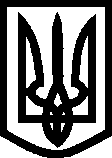 УКРАЇНА ВИКОНАВЧИЙ КОМІТЕТМЕЛІТОПОЛЬСЬКОЇ  МІСЬКОЇ  РАДИЗапорізької областіР О З П О Р Я Д Ж Е Н Н Яміського голови 04.06.2019			                                                                     № 255-рПро  внесення  змін  до розпорядження міського голови  від 28.12.2018 № 586-р Керуючись ст. 42 Закону України «Про місцеве самоврядування в Україні», відповідно до ст. 8 Закону України «Про адміністративні послуги», постанови Кабінету Міністрів України від 30.01.2013 №44 «Про затвердження вимог підготовки  технологічної картки адміністративної послуги», у зв’язку з уточненням реквізитів розрахункового рахунку в інформаційних та технологічних картках адміністративних послуг,  ЗОБОВ’ЯЗУЮ:Внести  зміни  до  розпорядження  міського  голови   від  28.12.2018 № 586-р «Про визнання таким, що втратило чинність, розпорядження міського голови від 21.03.2018 № 157-р та затвердження інформаційних та технологічних карток адміністративних послуг, що надаються відділом реєстрації виконавчого комітету Мелітопольської міської ради Запорізької області»,  а саме:затвердити у новій редакції інформаційні та технологічні картки адміністративних послуг: з видачі витягу з Єдиного державного реєстру юридичних осіб, фізичних осіб-підприємців та громадських формувань; з видачі документів, що містяться в реєстраційній справі відповідної юридичної особи, громадського формування, що не має статусу юридичної особи, фізичної особи-підприємця.Розмістити вищезазначені інформаційні та технологічні картки адміністративних послуг, що надаються відділом реєстрації виконавчого комітету Мелітопольської міської ради Запорізької області на офіційному веб-сайті Мелітопольської міської ради Запорізької області.Контроль за виконанням цього розпорядження покласти на заступника міського голови з питань діяльності виконавчих органів ради Федорова І.Мелітопольський міський голова                                        С. МІНЬКО  ІНФОРМАЦІЙНА КАРТКА адміністративної послуги з видачі документів, що містяться в реєстраційній справі відповідної юридичної особи, громадського формування, що не має статусу юридичної особи, фізичної особи – підприємця
Відділ реєстрації виконавчого комітету Мелітопольської міської ради Запорізької областіЦентр надання адміністративних послуг м. Мелітополя  (найменування суб’єкта надання адміністративної послуги та/або центру надання адміністративних послуг)ТЕХНОЛОГІЧНА КАРТКАадміністративної послуги з видачі документів, що містяться в реєстраційній справі відповідної юридичної особи, громадського формування, що не має статусу юридичної особи, фізичної особи – підприємцяІНФОРМАЦІЙНА КАРТКА адміністративної послуги з видачі витягу з Єдиного державного реєстру юридичних осіб, фізичних осіб – підприємців та громадських формувань 
Відділ реєстрації виконавчого комітету Мелітопольської міської ради Запорізької областіЦентр надання адміністративних послуг м. Мелітополя  (найменування суб’єкта надання адміністративної послуги та/або центру надання адміністративних послуг)ТЕХНОЛОГІЧНА КАРТКаадміністративної послуги з видачі витягу з Єдиного державного реєстру юридичних осіб, фізичних осіб – підприємців та громадських формуваньЗАТВЕРДЖЕНОРозпорядження міського голови від 04.06.2019 № 255-рІнформація про суб’єкта надання адміністративної послуги та/або центру надання адміністративних послугІнформація про суб’єкта надання адміністративної послуги та/або центру надання адміністративних послугІнформація про суб’єкта надання адміністративної послуги та/або центру надання адміністративних послугІнформація про суб’єкта надання адміністративної послуги та/або центру надання адміністративних послугІнформація про суб’єкта надання адміністративної послуги та/або центру надання адміністративних послуг1Місцезнаходження 72312, Запорізька область, м. Мелітополь, вул. Михайла Грушевського, буд. 2772312, Запорізька область, м. Мелітополь, вул. Чернишевського, буд. 2672312, Запорізька область, м. Мелітополь, вул. Михайла Грушевського, буд. 2772312, Запорізька область, м. Мелітополь, вул. Чернишевського, буд. 2672312, Запорізька область, м. Мелітополь, вул. Михайла Грушевського, буд. 2772312, Запорізька область, м. Мелітополь, вул. Чернишевського, буд. 262Інформація щодо режиму роботи 3Телефон/факс (довідки), адреса електронної пошти та веб-сайт 42-50-36E-mail: vorobiova@mlt.gov.uaНачальник центру: 42-42-12Адміністратори центру: 44-06-36, 44-45-44Е-mail: mltcnap@gmail.com Веб-сайт: http://www.mlt.gov.ua; http://cnap.mlt.gov.ua42-50-36E-mail: vorobiova@mlt.gov.uaНачальник центру: 42-42-12Адміністратори центру: 44-06-36, 44-45-44Е-mail: mltcnap@gmail.com Веб-сайт: http://www.mlt.gov.ua; http://cnap.mlt.gov.ua42-50-36E-mail: vorobiova@mlt.gov.uaНачальник центру: 42-42-12Адміністратори центру: 44-06-36, 44-45-44Е-mail: mltcnap@gmail.com Веб-сайт: http://www.mlt.gov.ua; http://cnap.mlt.gov.uaНормативні акти, якими регламентується надання адміністративної послугиНормативні акти, якими регламентується надання адміністративної послугиНормативні акти, якими регламентується надання адміністративної послугиНормативні акти, якими регламентується надання адміністративної послугиНормативні акти, якими регламентується надання адміністративної послуги4Закони УкраїниЗакон України від 15.05.2003 № 755-IV "Про державну реєстрацію юридичних осіб, фізичних осіб – підприємців та громадських формувань" Закон України від 15.05.2003 № 755-IV "Про державну реєстрацію юридичних осіб, фізичних осіб – підприємців та громадських формувань" Закон України від 15.05.2003 № 755-IV "Про державну реєстрацію юридичних осіб, фізичних осіб – підприємців та громадських формувань" 5Акти Кабінету Міністрів України–––6Акти центральних органів виконавчої владиНаказ Міністерства юстиції України від 10.06.2016 № 1657/5 «Про затвердження Порядку надання відомостей з Єдиного державного реєстру юридичних осіб, фізичних осіб – підприємців та громадських формувань», зареєстрований у Міністерстві юстиції України 10.06.2016 за № 839/28969Наказ Міністерства юстиції України від 10.06.2016 № 1657/5 «Про затвердження Порядку надання відомостей з Єдиного державного реєстру юридичних осіб, фізичних осіб – підприємців та громадських формувань», зареєстрований у Міністерстві юстиції України 10.06.2016 за № 839/28969Наказ Міністерства юстиції України від 10.06.2016 № 1657/5 «Про затвердження Порядку надання відомостей з Єдиного державного реєстру юридичних осіб, фізичних осіб – підприємців та громадських формувань», зареєстрований у Міністерстві юстиції України 10.06.2016 за № 839/28969Умови отримання адміністративної послугиУмови отримання адміністративної послугиУмови отримання адміністративної послугиУмови отримання адміністративної послугиУмови отримання адміністративної послуги7Підстава для отримання адміністративної послугиЗапит фізичної особи або юридичної особи, які бажають отримати документи з реєстраційної справи юридичних осіб, фізичних осіб – підприємців та громадських формувань, або уповноваженої особи (далі – заявник)Запит фізичної особи або юридичної особи, які бажають отримати документи з реєстраційної справи юридичних осіб, фізичних осіб – підприємців та громадських формувань, або уповноваженої особи (далі – заявник)Запит фізичної особи або юридичної особи, які бажають отримати документи з реєстраційної справи юридичних осіб, фізичних осіб – підприємців та громадських формувань, або уповноваженої особи (далі – заявник)8Вичерпний перелік документів, необхідних для отримання адміністративної послугиЗапит про надання документів, що містяться в реєстраційній справі відповідної юридичної особи, громадського формування, що не має статусу юридичної особи, фізичної особи – підприємця (додаток 3 до Порядку надання відомостей з Єдиного державного реєстру юридичних осіб, фізичних осіб – підприємців та громадських формувань, затвердженого наказом Міністерства юстиції України від 10.06.2016 № 1657/5, зареєстрованого у Міністерстві юстиції України 10.06.2016 за № 839/28969); документ, що підтверджує внесення плати за отримання відповідних відомостей.У разі подання запиту представником додатково подається примірник оригіналу (нотаріально засвідчена копія) документа, що засвідчує його повноваження.Заявник пред'являє свій паспорт громадянина України, або тимчасове посвідчення громадянина України, або паспортний документ іноземця, або посвідчення особи без громадянства, або посвідку на постійне або тимчасове проживанняЗапит про надання документів, що містяться в реєстраційній справі відповідної юридичної особи, громадського формування, що не має статусу юридичної особи, фізичної особи – підприємця (додаток 3 до Порядку надання відомостей з Єдиного державного реєстру юридичних осіб, фізичних осіб – підприємців та громадських формувань, затвердженого наказом Міністерства юстиції України від 10.06.2016 № 1657/5, зареєстрованого у Міністерстві юстиції України 10.06.2016 за № 839/28969); документ, що підтверджує внесення плати за отримання відповідних відомостей.У разі подання запиту представником додатково подається примірник оригіналу (нотаріально засвідчена копія) документа, що засвідчує його повноваження.Заявник пред'являє свій паспорт громадянина України, або тимчасове посвідчення громадянина України, або паспортний документ іноземця, або посвідчення особи без громадянства, або посвідку на постійне або тимчасове проживанняЗапит про надання документів, що містяться в реєстраційній справі відповідної юридичної особи, громадського формування, що не має статусу юридичної особи, фізичної особи – підприємця (додаток 3 до Порядку надання відомостей з Єдиного державного реєстру юридичних осіб, фізичних осіб – підприємців та громадських формувань, затвердженого наказом Міністерства юстиції України від 10.06.2016 № 1657/5, зареєстрованого у Міністерстві юстиції України 10.06.2016 за № 839/28969); документ, що підтверджує внесення плати за отримання відповідних відомостей.У разі подання запиту представником додатково подається примірник оригіналу (нотаріально засвідчена копія) документа, що засвідчує його повноваження.Заявник пред'являє свій паспорт громадянина України, або тимчасове посвідчення громадянина України, або паспортний документ іноземця, або посвідчення особи без громадянства, або посвідку на постійне або тимчасове проживання9Порядок та спосіб подання документів, необхідних для отримання адміністративної послуги1. У паперовій формі запит подається заявником особисто.2. В електронній формі запит подається через портал електронних сервісів виключно за умови реєстрації користувача на відповідному порталі1. У паперовій формі запит подається заявником особисто.2. В електронній формі запит подається через портал електронних сервісів виключно за умови реєстрації користувача на відповідному порталі1. У паперовій формі запит подається заявником особисто.2. В електронній формі запит подається через портал електронних сервісів виключно за умови реєстрації користувача на відповідному порталі10Платність (безоплатність) надання адміністративної послугиЗа одержання документів, що містяться в реєстраційній справі відповідної юридичної особи, громадського формування, що не має статусу юридичної особи, фізичної особи – підприємця, в паперовій формі справляється плата в розмірі 0,07 прожиткового мінімуму для працездатних осіб. За одержання документів, що містяться в реєстраційній справі відповідної юридичної особи, громадського формування, що не має статусу юридичної особи, фізичної особи – підприємця, в електронній формі справляється плата в розмірі 75 відсотків плати, встановленої за надання документів, що містяться в реєстраційній справі відповідної юридичної особи, громадського формування, що не має статусу юридичної особи, фізичної особи – підприємця, в паперовій формі.Реквізити розрахункового рахунку для внесення сплати за надання документів, що містяться в реєстраційній справі відповідної юридичної особи, громадського формування, що не має статусу юридичної особи, фізичної особи – підприємця: Найменування отримувача:Мелітопольське УК/Мелітополь/22012700Банк отримувача: ГУДКСУ казначейство України (ЕАП) МФО: 899998Код ЄДРПОУ: 37968956 Номер рахунку: 3431030041249Код платежу: 22012700.  Плата справляється у відповідному розмірі прожиткового мінімуму для працездатних осіб у місячному розмірі, встановленого законом на 01 січня календарного року, в якому подається запит про надання документів, що містяться в реєстраційній справі, та округлюється до найближчих 10 гривеньЗа одержання документів, що містяться в реєстраційній справі відповідної юридичної особи, громадського формування, що не має статусу юридичної особи, фізичної особи – підприємця, в паперовій формі справляється плата в розмірі 0,07 прожиткового мінімуму для працездатних осіб. За одержання документів, що містяться в реєстраційній справі відповідної юридичної особи, громадського формування, що не має статусу юридичної особи, фізичної особи – підприємця, в електронній формі справляється плата в розмірі 75 відсотків плати, встановленої за надання документів, що містяться в реєстраційній справі відповідної юридичної особи, громадського формування, що не має статусу юридичної особи, фізичної особи – підприємця, в паперовій формі.Реквізити розрахункового рахунку для внесення сплати за надання документів, що містяться в реєстраційній справі відповідної юридичної особи, громадського формування, що не має статусу юридичної особи, фізичної особи – підприємця: Найменування отримувача:Мелітопольське УК/Мелітополь/22012700Банк отримувача: ГУДКСУ казначейство України (ЕАП) МФО: 899998Код ЄДРПОУ: 37968956 Номер рахунку: 3431030041249Код платежу: 22012700.  Плата справляється у відповідному розмірі прожиткового мінімуму для працездатних осіб у місячному розмірі, встановленого законом на 01 січня календарного року, в якому подається запит про надання документів, що містяться в реєстраційній справі, та округлюється до найближчих 10 гривеньЗа одержання документів, що містяться в реєстраційній справі відповідної юридичної особи, громадського формування, що не має статусу юридичної особи, фізичної особи – підприємця, в паперовій формі справляється плата в розмірі 0,07 прожиткового мінімуму для працездатних осіб. За одержання документів, що містяться в реєстраційній справі відповідної юридичної особи, громадського формування, що не має статусу юридичної особи, фізичної особи – підприємця, в електронній формі справляється плата в розмірі 75 відсотків плати, встановленої за надання документів, що містяться в реєстраційній справі відповідної юридичної особи, громадського формування, що не має статусу юридичної особи, фізичної особи – підприємця, в паперовій формі.Реквізити розрахункового рахунку для внесення сплати за надання документів, що містяться в реєстраційній справі відповідної юридичної особи, громадського формування, що не має статусу юридичної особи, фізичної особи – підприємця: Найменування отримувача:Мелітопольське УК/Мелітополь/22012700Банк отримувача: ГУДКСУ казначейство України (ЕАП) МФО: 899998Код ЄДРПОУ: 37968956 Номер рахунку: 3431030041249Код платежу: 22012700.  Плата справляється у відповідному розмірі прожиткового мінімуму для працездатних осіб у місячному розмірі, встановленого законом на 01 січня календарного року, в якому подається запит про надання документів, що містяться в реєстраційній справі, та округлюється до найближчих 10 гривень11Строк надання адміністративної послугиПротягом 24 годин після надходження запиту, крім вихідних та святкових днівПротягом 24 годин після надходження запиту, крім вихідних та святкових днівПротягом 24 годин після надходження запиту, крім вихідних та святкових днів12Перелік підстав для відмови у наданні адміністративної послугиНе подано документ, що підтверджує внесення плати за отримання виписки, або плата внесена не в повному обсязіНе подано документ, що підтверджує внесення плати за отримання виписки, або плата внесена не в повному обсязіНе подано документ, що підтверджує внесення плати за отримання виписки, або плата внесена не в повному обсязі13Результат надання адміністративної послугиНадання документів, що містяться в реєстраційній справі відповідної юридичної особи, громадського формування, що не має статусу юридичної особи, фізичної особи – підприємцяНадання документів, що містяться в реєстраційній справі відповідної юридичної особи, громадського формування, що не має статусу юридичної особи, фізичної особи – підприємцяНадання документів, що містяться в реєстраційній справі відповідної юридичної особи, громадського формування, що не має статусу юридичної особи, фізичної особи – підприємця14Способи отримання відповіді (результату)У такий самий спосіб, у який подано запитУ такий самий спосіб, у який подано запитУ такий самий спосіб, у який подано запитРішення, дії або бездіяльність державного реєстратора, суб’єкта державної реєстрації можуть бути оскаржені до Міністерства юстиції України та його територіальних органів або до суду:Рішення, дії або бездіяльність державного реєстратора, суб’єкта державної реєстрації можуть бути оскаржені до Міністерства юстиції України та його територіальних органів або до суду:Рішення, дії або бездіяльність державного реєстратора, суб’єкта державної реєстрації можуть бути оскаржені до Міністерства юстиції України та його територіальних органів або до суду:Рішення, дії або бездіяльність державного реєстратора, суб’єкта державної реєстрації можуть бути оскаржені до Міністерства юстиції України та його територіальних органів або до суду:Рішення, дії або бездіяльність державного реєстратора, суб’єкта державної реєстрації можуть бути оскаржені до Міністерства юстиції України та його територіальних органів або до суду: Міністерство юстиції України розглядає скарги:1) на проведені державним реєстратором реєстраційні дії (крім випадків, якщо такі реєстраційні дії проведено на підставі рішення суду);2) на рішення, дії або бездіяльність територіальних органів Міністерства юстиції України. Рішення, дії або бездіяльність державного реєстратора, суб’єкта державної реєстрації можуть бути оскаржені до Міністерства юстиції України протягом 60 календарних днів з дня прийняття рішення, що оскаржується, або з дня, коли особа дізналася чи могла дізнатися про порушення її прав відповідною дією чи бездіяльністю.       Рішення, дії або бездіяльність територіальних органів Міністерства юстиції України можуть бути оскаржені до Міністерства юстиції України протягом 15 календарних днів з дня прийняття рішення, що оскаржується, або з дня, коли особа дізналася чи могла дізнатися про порушення її прав відповідною дією чи бездіяльністю. У разі якщо розгляд та вирішення скарги потребують перевірки діяльності державного реєстратора, суб’єкта державної реєстрації, а також залучення скаржника чи інших осіб, Міністерство юстиції України може встановити інші строки розгляду та вирішення скарги, повідомивши про це скаржника. При цьому загальний строк розгляду та вирішення скарги не може перевищувати 45 календарних днів. Міністерство юстиції України розглядає скарги:1) на проведені державним реєстратором реєстраційні дії (крім випадків, якщо такі реєстраційні дії проведено на підставі рішення суду);2) на рішення, дії або бездіяльність територіальних органів Міністерства юстиції України. Рішення, дії або бездіяльність державного реєстратора, суб’єкта державної реєстрації можуть бути оскаржені до Міністерства юстиції України протягом 60 календарних днів з дня прийняття рішення, що оскаржується, або з дня, коли особа дізналася чи могла дізнатися про порушення її прав відповідною дією чи бездіяльністю.       Рішення, дії або бездіяльність територіальних органів Міністерства юстиції України можуть бути оскаржені до Міністерства юстиції України протягом 15 календарних днів з дня прийняття рішення, що оскаржується, або з дня, коли особа дізналася чи могла дізнатися про порушення її прав відповідною дією чи бездіяльністю. У разі якщо розгляд та вирішення скарги потребують перевірки діяльності державного реєстратора, суб’єкта державної реєстрації, а також залучення скаржника чи інших осіб, Міністерство юстиції України може встановити інші строки розгляду та вирішення скарги, повідомивши про це скаржника. При цьому загальний строк розгляду та вирішення скарги не може перевищувати 45 календарних днів. Міністерство юстиції України розглядає скарги:1) на проведені державним реєстратором реєстраційні дії (крім випадків, якщо такі реєстраційні дії проведено на підставі рішення суду);2) на рішення, дії або бездіяльність територіальних органів Міністерства юстиції України. Рішення, дії або бездіяльність державного реєстратора, суб’єкта державної реєстрації можуть бути оскаржені до Міністерства юстиції України протягом 60 календарних днів з дня прийняття рішення, що оскаржується, або з дня, коли особа дізналася чи могла дізнатися про порушення її прав відповідною дією чи бездіяльністю.       Рішення, дії або бездіяльність територіальних органів Міністерства юстиції України можуть бути оскаржені до Міністерства юстиції України протягом 15 календарних днів з дня прийняття рішення, що оскаржується, або з дня, коли особа дізналася чи могла дізнатися про порушення її прав відповідною дією чи бездіяльністю. У разі якщо розгляд та вирішення скарги потребують перевірки діяльності державного реєстратора, суб’єкта державної реєстрації, а також залучення скаржника чи інших осіб, Міністерство юстиції України може встановити інші строки розгляду та вирішення скарги, повідомивши про це скаржника. При цьому загальний строк розгляду та вирішення скарги не може перевищувати 45 календарних днів.Територіальний орган Міністерства юстиції України розглядає скарги:1) на рішення (крім рішення, згідно з яким проведено реєстраційну дію), дії або бездіяльність державного реєстратора;2) на дії або бездіяльність суб’єктів державної реєстрації.Територіальний орган Міністерства юстиції України розглядає скарги стосовно державного реєстратора, суб’єктів державної реєстрації, які здійснюють свою діяльність у межах території, на якій діє відповідний територіальний орган.Рішення, дії або бездіяльність державного реєстратора, суб’єкта державної реєстрації можуть бути оскаржені до територіальних органів Міністерства юстиції України протягом 60 календарних днів з дня прийняття рішення, що оскаржується, або з дня, коли особа дізналася чи могла дізнатися про порушення її прав відповідною дією чи бездіяльністю.       У разі якщо розгляд та вирішення скарги потребують перевірки діяльності державного реєстратора, суб’єкта державної реєстрації, а також залучення скаржника чи інших осіб, територіальні органи Міністерства юстиції України можуть встановити інші строки розгляду та вирішення скарги, повідомивши про це скаржника. При цьому загальний строк розгляду та вирішення скарги не може перевищувати 45 календарних днів.Рішення, дії або бездіяльність Міністерства юстиції України та його територіальних органів можуть бути оскаржені до суду.ЗАТВЕРДЖЕНОРозпорядження міського голови від 04.06.2019 № 255-р№ з/п                             Етапи   послуги                             Етапи   послугиВідповідальна посадова особа і структурний підрозділВідповідальна посадова особа і структурний підрозділДія (В, У, П, З)Термін виконання (днів)1.Формування та друк запиту про надання документів у паперовій формі, що містяться в реєстраційній справі відповідної юридичної особи, фізичної особи-підприємця (за допомогою програмних засобів ведення ЄДР), на якому заявник проставляє власний підпис за умови відсутності зауважень до відомостей, зазначених у ньому.До впровадження програмного забезпечення ЄДР, що забезпечуватиме формування та друк запиту про надання документів у паперовій формі, що містяться в реєстраційній справі відповідної юридичної особи, фізичної особи-підприємця, такий запит подається заявником шляхом заповнення бланка встановленої форми (додаток 3 до Порядку надання відомостей з Єдиного державного реєстру юридичних осіб, фізичних осіб – підприємців та громадських формувань, затвердженого наказом Міністерства юстиції України від 10.06.2016 № 1657/5, що додається) українською мовою друкованими літерами ручкою або за допомогою загальноприйнятих технічних засобів.Формування та друк запиту про надання документів у паперовій формі, що містяться в реєстраційній справі відповідної юридичної особи, фізичної особи-підприємця (за допомогою програмних засобів ведення ЄДР), на якому заявник проставляє власний підпис за умови відсутності зауважень до відомостей, зазначених у ньому.До впровадження програмного забезпечення ЄДР, що забезпечуватиме формування та друк запиту про надання документів у паперовій формі, що містяться в реєстраційній справі відповідної юридичної особи, фізичної особи-підприємця, такий запит подається заявником шляхом заповнення бланка встановленої форми (додаток 3 до Порядку надання відомостей з Єдиного державного реєстру юридичних осіб, фізичних осіб – підприємців та громадських формувань, затвердженого наказом Міністерства юстиції України від 10.06.2016 № 1657/5, що додається) українською мовою друкованими літерами ручкою або за допомогою загальноприйнятих технічних засобів.Уповноважена особа центру надання адміністративних послугУповноважена особа центру надання адміністративних послуг ВВ день надходження заявника2.Встановлення особи заявника за документом, що посвідчує особу та подання заявником документа, що підтверджує внесення плати за надання документів у паперовій формі, що містяться в реєстраційній справі. Плата справляється за кожен отриманий документ. Підставою для відмови у наданні документів у паперовій формі, що містяться в реєстраційній справі  є не подання заявником документа, підтверджує внесення плати за отримання документів у паперовій формі, що містяться у реєстраційній справі.Запит не підлягає реєстрації у ЄДР у разі відсутності документа про внесення плати за надання документів, що містяться у реєстраційній справі.Встановлення особи заявника за документом, що посвідчує особу та подання заявником документа, що підтверджує внесення плати за надання документів у паперовій формі, що містяться в реєстраційній справі. Плата справляється за кожен отриманий документ. Підставою для відмови у наданні документів у паперовій формі, що містяться в реєстраційній справі  є не подання заявником документа, підтверджує внесення плати за отримання документів у паперовій формі, що містяться у реєстраційній справі.Запит не підлягає реєстрації у ЄДР у разі відсутності документа про внесення плати за надання документів, що містяться у реєстраційній справі.Уповноважена особа центру надання адміністративних послугУповноважена особа центру надання адміністративних послугВВ день надходження запиту3. Інформування заявника про те, що персональні дані заявника використовуються відповідно до Закону та виключно для цілей ведення ЄДР.Інформування заявника про те, що персональні дані заявника використовуються відповідно до Закону та виключно для цілей ведення ЄДР.Уповноважена особа центру надання адміністративних послугУповноважена особа центру надання адміністративних послугВВ день надходження запиту4.Реєстрація запиту в ЄДР з присвоєнням йому за допомогою програмних засобів вхідного номера, що є відповідним кодом доступу та фіксацією дати й часу його реєстрації.Реєстрація запиту в ЄДР з присвоєнням йому за допомогою програмних засобів вхідного номера, що є відповідним кодом доступу та фіксацією дати й часу його реєстрації.Уповноважена особа центру надання адміністративних послугУповноважена особа центру надання адміністративних послугВВ день надходження запиту6. За результатом розгляду запиту щодо надання документів, що містяться в реєстраційній справі, здійснюється виготовлення копій таких документів у паперовій формі для надання їх заявнику За результатом розгляду запиту щодо надання документів, що містяться в реєстраційній справі, здійснюється виготовлення копій таких документів у паперовій формі для надання їх заявникуДержавнийреєстраторвідділу державної реєстрації юридичних осіб, фізичних осіб-підприємцівдепартаменту реєстрації міської ради Державнийреєстраторвідділу державної реєстрації юридичних осіб, фізичних осіб-підприємцівдепартаменту реєстрації міської ради ВПротягом 24 годин після надходження запиту, крім вихідних та святкових днів8.Надання копій документів у паперовій формі, що містяться в реєстраційній справі  заявникові з  обов’язковим встановленням особи такого заявника та перевіркою обсягу його повноважень. Про отримання копій документів, що містяться в реєстраційній справі, заявник робить відмітку на відповідному запиті з проставлянням власного підпису та дати отримання.Надання копій документів у паперовій формі, що містяться в реєстраційній справі  заявникові з  обов’язковим встановленням особи такого заявника та перевіркою обсягу його повноважень. Про отримання копій документів, що містяться в реєстраційній справі, заявник робить відмітку на відповідному запиті з проставлянням власного підпису та дати отримання.Уповноважена особа центру надання адміністративних послугУповноважена особа центру надання адміністративних послугВПротягом 24 годин після надходження запиту, крім вихідних та святкових днівЗагальна кількість днів надання послугиЗагальна кількість днів надання послугиЗагальна кількість днів надання послугиЗагальна кількість днів надання послугиЗагальна кількість днів надання послугиЗагальна кількість днів надання послуги24 годиниЗагальна кількість днів (передбачена законодавством)Загальна кількість днів (передбачена законодавством)Загальна кількість днів (передбачена законодавством)Загальна кількість днів (передбачена законодавством)Загальна кількість днів (передбачена законодавством)Загальна кількість днів (передбачена законодавством)24 години* Умовні позначки: В-виконує, У- бере участь, П - погоджує, З – затверджує* Умовні позначки: В-виконує, У- бере участь, П - погоджує, З – затверджує* Умовні позначки: В-виконує, У- бере участь, П - погоджує, З – затверджує* Умовні позначки: В-виконує, У- бере участь, П - погоджує, З – затверджує* Умовні позначки: В-виконує, У- бере участь, П - погоджує, З – затверджує* Умовні позначки: В-виконує, У- бере участь, П - погоджує, З – затверджує* Умовні позначки: В-виконує, У- бере участь, П - погоджує, З – затверджує7. Рішення, дії або бездіяльність державного реєстратора, суб’єкта державної реєстрації можуть бути оскаржені до Міністерства юстиції України та його територіальних органів або до суду:7. Рішення, дії або бездіяльність державного реєстратора, суб’єкта державної реєстрації можуть бути оскаржені до Міністерства юстиції України та його територіальних органів або до суду:7. Рішення, дії або бездіяльність державного реєстратора, суб’єкта державної реєстрації можуть бути оскаржені до Міністерства юстиції України та його територіальних органів або до суду:7. Рішення, дії або бездіяльність державного реєстратора, суб’єкта державної реєстрації можуть бути оскаржені до Міністерства юстиції України та його територіальних органів або до суду:7. Рішення, дії або бездіяльність державного реєстратора, суб’єкта державної реєстрації можуть бути оскаржені до Міністерства юстиції України та його територіальних органів або до суду:7. Рішення, дії або бездіяльність державного реєстратора, суб’єкта державної реєстрації можуть бути оскаржені до Міністерства юстиції України та його територіальних органів або до суду:7. Рішення, дії або бездіяльність державного реєстратора, суб’єкта державної реєстрації можуть бути оскаржені до Міністерства юстиції України та його територіальних органів або до суду: Міністерство юстиції України розглядає скарги:1) на проведені державним реєстратором реєстраційні дії (крім випадків, якщо такі реєстраційні дії проведено на підставі рішення суду);2) на рішення, дії або бездіяльність територіальних органів Міністерства юстиції України. Рішення, дії або бездіяльність державного реєстратора, суб’єкта державної реєстрації можуть бути оскаржені до Міністерства юстиції України протягом 60 календарних днів з дня прийняття рішення, що оскаржується, або з дня, коли особа дізналася чи могла дізнатися про порушення її прав відповідною дією чи бездіяльністю.       Рішення, дії або бездіяльність територіальних органів Міністерства юстиції України можуть бути оскаржені до Міністерства юстиції України протягом 15 календарних днів з дня прийняття рішення, що оскаржується, або з дня, коли особа дізналася чи могла дізнатися про порушення її прав відповідною дією чи бездіяльністю. У разі якщо розгляд та вирішення скарги потребують перевірки діяльності державного реєстратора, суб’єкта державної реєстрації, а також залучення скаржника чи інших осіб, Міністерство юстиції України може встановити інші строки розгляду та вирішення скарги, повідомивши про це скаржника. При цьому загальний строк розгляду та вирішення скарги не може перевищувати 45 календарних днів. Міністерство юстиції України розглядає скарги:1) на проведені державним реєстратором реєстраційні дії (крім випадків, якщо такі реєстраційні дії проведено на підставі рішення суду);2) на рішення, дії або бездіяльність територіальних органів Міністерства юстиції України. Рішення, дії або бездіяльність державного реєстратора, суб’єкта державної реєстрації можуть бути оскаржені до Міністерства юстиції України протягом 60 календарних днів з дня прийняття рішення, що оскаржується, або з дня, коли особа дізналася чи могла дізнатися про порушення її прав відповідною дією чи бездіяльністю.       Рішення, дії або бездіяльність територіальних органів Міністерства юстиції України можуть бути оскаржені до Міністерства юстиції України протягом 15 календарних днів з дня прийняття рішення, що оскаржується, або з дня, коли особа дізналася чи могла дізнатися про порушення її прав відповідною дією чи бездіяльністю. У разі якщо розгляд та вирішення скарги потребують перевірки діяльності державного реєстратора, суб’єкта державної реєстрації, а також залучення скаржника чи інших осіб, Міністерство юстиції України може встановити інші строки розгляду та вирішення скарги, повідомивши про це скаржника. При цьому загальний строк розгляду та вирішення скарги не може перевищувати 45 календарних днів.Територіальний орган Міністерства юстиції України розглядає скарги:1) на рішення (крім рішення, згідно з яким проведено реєстраційну дію), дії або бездіяльність державного реєстратора;2) на дії або бездіяльність суб’єктів державної реєстрації.Територіальний орган Міністерства юстиції України розглядає скарги стосовно державного реєстратора, суб’єктів державної реєстрації, які здійснюють свою діяльність у межах території, на якій діє відповідний територіальний орган.Рішення, дії або бездіяльність державного реєстратора, суб’єкта державної реєстрації можуть бути оскаржені до територіальних органів Міністерства юстиції України протягом 60 календарних днів з дня прийняття рішення, що оскаржується, або з дня, коли особа дізналася чи могла дізнатися про порушення її прав відповідною дією чи бездіяльністю.       У разі якщо розгляд та вирішення скарги потребують перевірки діяльності державного реєстратора, суб’єкта державної реєстрації, а також залучення скаржника чи інших осіб, територіальні органи Міністерства юстиції України можуть встановити інші строки розгляду та вирішення скарги, повідомивши про це скаржника. При цьому загальний строк розгляду та вирішення скарги не може перевищувати 45 календарних днів.Територіальний орган Міністерства юстиції України розглядає скарги:1) на рішення (крім рішення, згідно з яким проведено реєстраційну дію), дії або бездіяльність державного реєстратора;2) на дії або бездіяльність суб’єктів державної реєстрації.Територіальний орган Міністерства юстиції України розглядає скарги стосовно державного реєстратора, суб’єктів державної реєстрації, які здійснюють свою діяльність у межах території, на якій діє відповідний територіальний орган.Рішення, дії або бездіяльність державного реєстратора, суб’єкта державної реєстрації можуть бути оскаржені до територіальних органів Міністерства юстиції України протягом 60 календарних днів з дня прийняття рішення, що оскаржується, або з дня, коли особа дізналася чи могла дізнатися про порушення її прав відповідною дією чи бездіяльністю.       У разі якщо розгляд та вирішення скарги потребують перевірки діяльності державного реєстратора, суб’єкта державної реєстрації, а також залучення скаржника чи інших осіб, територіальні органи Міністерства юстиції України можуть встановити інші строки розгляду та вирішення скарги, повідомивши про це скаржника. При цьому загальний строк розгляду та вирішення скарги не може перевищувати 45 календарних днів.Рішення, дії або бездіяльність Міністерства юстиції України та його територіальних органів можуть бути оскаржені до суду.Рішення, дії або бездіяльність Міністерства юстиції України та його територіальних органів можуть бути оскаржені до суду.Рішення, дії або бездіяльність Міністерства юстиції України та його територіальних органів можуть бути оскаржені до суду.ЗАТВЕРДЖЕНОРозпорядження міського голови від 04.06.2019 № 255-рІнформація про суб’єкта надання адміністративної послуги та/або центру надання адміністративних послугІнформація про суб’єкта надання адміністративної послуги та/або центру надання адміністративних послугІнформація про суб’єкта надання адміністративної послуги та/або центру надання адміністративних послугІнформація про суб’єкта надання адміністративної послуги та/або центру надання адміністративних послугІнформація про суб’єкта надання адміністративної послуги та/або центру надання адміністративних послугІнформація про суб’єкта надання адміністративної послуги та/або центру надання адміністративних послуг1Місцезнаходження Місцезнаходження 72312, Запорізька область, м. Мелітополь, вул. Михайла Грушевського, буд. 2772312, Запорізька область, м. Мелітополь, вул. Чернишевського, буд. 2672312, Запорізька область, м. Мелітополь, вул. Михайла Грушевського, буд. 2772312, Запорізька область, м. Мелітополь, вул. Чернишевського, буд. 2672312, Запорізька область, м. Мелітополь, вул. Михайла Грушевського, буд. 2772312, Запорізька область, м. Мелітополь, вул. Чернишевського, буд. 262Інформація щодо режиму роботи Інформація щодо режиму роботи 3Телефон/факс (довідки), адреса електронної пошти та веб-сайт Телефон/факс (довідки), адреса електронної пошти та веб-сайт 42-50-36E-mail: vorobiova@mlt.gov.uaНачальник центру: 42-42-12Адміністратори центру: 44-06-36, 44-45-44Е-mail: mltcnap@gmail.com Веб-сайт: http://www.mlt.gov.ua; http://cnap.mlt.gov.ua42-50-36E-mail: vorobiova@mlt.gov.uaНачальник центру: 42-42-12Адміністратори центру: 44-06-36, 44-45-44Е-mail: mltcnap@gmail.com Веб-сайт: http://www.mlt.gov.ua; http://cnap.mlt.gov.ua42-50-36E-mail: vorobiova@mlt.gov.uaНачальник центру: 42-42-12Адміністратори центру: 44-06-36, 44-45-44Е-mail: mltcnap@gmail.com Веб-сайт: http://www.mlt.gov.ua; http://cnap.mlt.gov.uaНормативні акти, якими регламентується надання адміністративної послугиНормативні акти, якими регламентується надання адміністративної послугиНормативні акти, якими регламентується надання адміністративної послугиНормативні акти, якими регламентується надання адміністративної послугиНормативні акти, якими регламентується надання адміністративної послугиНормативні акти, якими регламентується надання адміністративної послуги4Закони УкраїниЗакони УкраїниЗакон України від 15.05.2003 № 755-IV "Про державну реєстрацію юридичних осіб, фізичних осіб – підприємців та громадських формувань" Закон України від 15.05.2003 № 755-IV "Про державну реєстрацію юридичних осіб, фізичних осіб – підприємців та громадських формувань" Закон України від 15.05.2003 № 755-IV "Про державну реєстрацію юридичних осіб, фізичних осіб – підприємців та громадських формувань" 5Акти Кабінету Міністрів УкраїниАкти Кабінету Міністрів України–––6Акти центральних органів виконавчої владиАкти центральних органів виконавчої владиНаказ Міністерства юстиції України від 10.06.2016 
№ 1657/5 «Про затвердження Порядку надання відомостей з Єдиного державного реєстру юридичних осіб, фізичних осіб – підприємців та громадських формувань», зареєстрований у Міністерстві юстиції України 10.06.2016 за № 839/28969Наказ Міністерства юстиції України від 10.06.2016 
№ 1657/5 «Про затвердження Порядку надання відомостей з Єдиного державного реєстру юридичних осіб, фізичних осіб – підприємців та громадських формувань», зареєстрований у Міністерстві юстиції України 10.06.2016 за № 839/28969Наказ Міністерства юстиції України від 10.06.2016 
№ 1657/5 «Про затвердження Порядку надання відомостей з Єдиного державного реєстру юридичних осіб, фізичних осіб – підприємців та громадських формувань», зареєстрований у Міністерстві юстиції України 10.06.2016 за № 839/28969Умови отримання адміністративної послугиУмови отримання адміністративної послугиУмови отримання адміністративної послугиУмови отримання адміністративної послугиУмови отримання адміністративної послугиУмови отримання адміністративної послуги7Підстава для отримання адміністративної послугиПідстава для отримання адміністративної послугиЗапит фізичної особи або юридичної особи, які бажають отримати витяг з Єдиного державного реєстру юридичних осіб, фізичних осіб – підприємців та громадських формувань, або уповноваженої особи (далі – заявник)Запит фізичної особи або юридичної особи, які бажають отримати витяг з Єдиного державного реєстру юридичних осіб, фізичних осіб – підприємців та громадських формувань, або уповноваженої особи (далі – заявник)Запит фізичної особи або юридичної особи, які бажають отримати витяг з Єдиного державного реєстру юридичних осіб, фізичних осіб – підприємців та громадських формувань, або уповноваженої особи (далі – заявник)8Вичерпний перелік документів, необхідних для отримання адміністративної послугиВичерпний перелік документів, необхідних для отримання адміністративної послугиЗапит про надання витягу з Єдиного державного реєстру юридичних осіб, фізичних осіб – підприємців та громадських формувань (додаток 2 до Порядку надання відомостей з Єдиного державного реєстру юридичних осіб, фізичних осіб – підприємців та громадських формувань, затвердженого наказом Міністерства юстиції України від 10.06.2016 
№ 1657/5, зареєстрованого у Міністерстві юстиції України 10.06.2016 за № 839/28969); документ, що підтверджує внесення плати за отримання відповідних відомостей.У разі подання запиту представником додатково подається примірник оригіналу (нотаріально засвідчена копія) документа, що засвідчує його повноваження.Заявник пред'являє свій паспорт громадянина України, або тимчасове посвідчення громадянина України, або паспортний документ іноземця, або посвідчення особи без громадянства, або посвідку на постійне або тимчасове проживанняЗапит про надання витягу з Єдиного державного реєстру юридичних осіб, фізичних осіб – підприємців та громадських формувань (додаток 2 до Порядку надання відомостей з Єдиного державного реєстру юридичних осіб, фізичних осіб – підприємців та громадських формувань, затвердженого наказом Міністерства юстиції України від 10.06.2016 
№ 1657/5, зареєстрованого у Міністерстві юстиції України 10.06.2016 за № 839/28969); документ, що підтверджує внесення плати за отримання відповідних відомостей.У разі подання запиту представником додатково подається примірник оригіналу (нотаріально засвідчена копія) документа, що засвідчує його повноваження.Заявник пред'являє свій паспорт громадянина України, або тимчасове посвідчення громадянина України, або паспортний документ іноземця, або посвідчення особи без громадянства, або посвідку на постійне або тимчасове проживанняЗапит про надання витягу з Єдиного державного реєстру юридичних осіб, фізичних осіб – підприємців та громадських формувань (додаток 2 до Порядку надання відомостей з Єдиного державного реєстру юридичних осіб, фізичних осіб – підприємців та громадських формувань, затвердженого наказом Міністерства юстиції України від 10.06.2016 
№ 1657/5, зареєстрованого у Міністерстві юстиції України 10.06.2016 за № 839/28969); документ, що підтверджує внесення плати за отримання відповідних відомостей.У разі подання запиту представником додатково подається примірник оригіналу (нотаріально засвідчена копія) документа, що засвідчує його повноваження.Заявник пред'являє свій паспорт громадянина України, або тимчасове посвідчення громадянина України, або паспортний документ іноземця, або посвідчення особи без громадянства, або посвідку на постійне або тимчасове проживання9Порядок та спосіб подання документів, необхідних для отримання адміністративної послугиПорядок та спосіб подання документів, необхідних для отримання адміністративної послуги1. У паперовій формі запит подається заявником особисто.2. В електронній формі запит подається через портал електронних сервісів виключно за умови реєстрації користувача на відповідному порталі1. У паперовій формі запит подається заявником особисто.2. В електронній формі запит подається через портал електронних сервісів виключно за умови реєстрації користувача на відповідному порталі1. У паперовій формі запит подається заявником особисто.2. В електронній формі запит подається через портал електронних сервісів виключно за умови реєстрації користувача на відповідному порталі10Платність (безоплатність) надання адміністративної послугиПлатність (безоплатність) надання адміністративної послугиЗа одержання витягу з Єдиного державного реєстру юридичних осіб, фізичних осіб – підприємців та громадських формувань в паперовій формі справляється плата в розмірі 0,05 прожиткового мінімуму для працездатних осіб. За одержання витягу з Єдиного державного реєстру юридичних осіб, фізичних осіб – підприємців та громадських формувань в електронній формі справляється плата в розмірі 75 відсотків плати, встановленої за надання витягу в паперовій формі.Реквізити розрахункового рахунку для внесення сплати за надання витягу з Єдиного державного реєстру юридичних осіб, фізичних осіб – підприємців та громадських формувань: Найменування отримувача:Мелітопольське УК/Мелітополь/22012700Банк отримувача: ГУДКСУ Казначейство України (ЕАП) МФО: 899998Код ЄДРПОУ: 37968956 Номер рахунку: 34310300041249Код платежу: 22012700.Плата справляється у відповідному розмірі від прожиткового мінімуму для працездатних осіб, встановленому законом на 01 січня календарного року, в якому подається запит про надання витягу з Єдиного державного реєстру юридичних осіб, фізичних осіб – підприємців та громадських формувань, та округлюється до найближчих 10 гривеньЗа одержання витягу з Єдиного державного реєстру юридичних осіб, фізичних осіб – підприємців та громадських формувань в паперовій формі справляється плата в розмірі 0,05 прожиткового мінімуму для працездатних осіб. За одержання витягу з Єдиного державного реєстру юридичних осіб, фізичних осіб – підприємців та громадських формувань в електронній формі справляється плата в розмірі 75 відсотків плати, встановленої за надання витягу в паперовій формі.Реквізити розрахункового рахунку для внесення сплати за надання витягу з Єдиного державного реєстру юридичних осіб, фізичних осіб – підприємців та громадських формувань: Найменування отримувача:Мелітопольське УК/Мелітополь/22012700Банк отримувача: ГУДКСУ Казначейство України (ЕАП) МФО: 899998Код ЄДРПОУ: 37968956 Номер рахунку: 34310300041249Код платежу: 22012700.Плата справляється у відповідному розмірі від прожиткового мінімуму для працездатних осіб, встановленому законом на 01 січня календарного року, в якому подається запит про надання витягу з Єдиного державного реєстру юридичних осіб, фізичних осіб – підприємців та громадських формувань, та округлюється до найближчих 10 гривеньЗа одержання витягу з Єдиного державного реєстру юридичних осіб, фізичних осіб – підприємців та громадських формувань в паперовій формі справляється плата в розмірі 0,05 прожиткового мінімуму для працездатних осіб. За одержання витягу з Єдиного державного реєстру юридичних осіб, фізичних осіб – підприємців та громадських формувань в електронній формі справляється плата в розмірі 75 відсотків плати, встановленої за надання витягу в паперовій формі.Реквізити розрахункового рахунку для внесення сплати за надання витягу з Єдиного державного реєстру юридичних осіб, фізичних осіб – підприємців та громадських формувань: Найменування отримувача:Мелітопольське УК/Мелітополь/22012700Банк отримувача: ГУДКСУ Казначейство України (ЕАП) МФО: 899998Код ЄДРПОУ: 37968956 Номер рахунку: 34310300041249Код платежу: 22012700.Плата справляється у відповідному розмірі від прожиткового мінімуму для працездатних осіб, встановленому законом на 01 січня календарного року, в якому подається запит про надання витягу з Єдиного державного реєстру юридичних осіб, фізичних осіб – підприємців та громадських формувань, та округлюється до найближчих 10 гривень11Строк надання адміністративної послугиСтрок надання адміністративної послугиПротягом 24 годин після надходження запиту, крім вихідних та святкових днівПротягом 24 годин після надходження запиту, крім вихідних та святкових днівПротягом 24 годин після надходження запиту, крім вихідних та святкових днів12Перелік підстав для відмови у наданні адміністративної послугиПерелік підстав для відмови у наданні адміністративної послугиНе подано документ, що підтверджує внесення плати за отримання виписки, або плата внесена не в повному обсязіНе подано документ, що підтверджує внесення плати за отримання виписки, або плата внесена не в повному обсязіНе подано документ, що підтверджує внесення плати за отримання виписки, або плата внесена не в повному обсязі13Результат надання адміністративної послугиРезультат надання адміністративної послугиВитяг з Єдиного державного реєстру юридичних осіб, фізичних осіб – підприємців та громадських формуваньВитяг з Єдиного державного реєстру юридичних осіб, фізичних осіб – підприємців та громадських формуваньВитяг з Єдиного державного реєстру юридичних осіб, фізичних осіб – підприємців та громадських формувань14Способи отримання відповіді (результату)Способи отримання відповіді (результату)У такий самий спосіб, у який подано запитУ такий самий спосіб, у який подано запитУ такий самий спосіб, у який подано запитЗагальна кількість днів надання послугиЗагальна кількість днів надання послугиЗагальна кількість днів надання послугиЗагальна кількість днів надання послугиЗагальна кількість днів надання послуги24 годиниЗагальна кількість днів (передбачена законодавством)Загальна кількість днів (передбачена законодавством)Загальна кількість днів (передбачена законодавством)Загальна кількість днів (передбачена законодавством)Загальна кількість днів (передбачена законодавством)24 годиниРішення, дії або бездіяльність державного реєстратора, суб’єкта державної реєстрації можуть бути оскаржені до Міністерства юстиції України та його територіальних органів або до суду:Рішення, дії або бездіяльність державного реєстратора, суб’єкта державної реєстрації можуть бути оскаржені до Міністерства юстиції України та його територіальних органів або до суду:Рішення, дії або бездіяльність державного реєстратора, суб’єкта державної реєстрації можуть бути оскаржені до Міністерства юстиції України та його територіальних органів або до суду:Рішення, дії або бездіяльність державного реєстратора, суб’єкта державної реєстрації можуть бути оскаржені до Міністерства юстиції України та його територіальних органів або до суду:Рішення, дії або бездіяльність державного реєстратора, суб’єкта державної реєстрації можуть бути оскаржені до Міністерства юстиції України та його територіальних органів або до суду:Рішення, дії або бездіяльність державного реєстратора, суб’єкта державної реєстрації можуть бути оскаржені до Міністерства юстиції України та його територіальних органів або до суду: Міністерство юстиції України розглядає скарги:1) на проведені державним реєстратором реєстраційні дії (крім випадків, якщо такі реєстраційні дії проведено на підставі рішення суду);2) на рішення, дії або бездіяльність територіальних органів Міністерства юстиції України. Рішення, дії або бездіяльність державного реєстратора, суб’єкта державної реєстрації можуть бути оскаржені до Міністерства юстиції України протягом 60 календарних днів з дня прийняття рішення, що оскаржується, або з дня, коли особа дізналася чи могла дізнатися про порушення її прав відповідною дією чи бездіяльністю.       Рішення, дії або бездіяльність територіальних органів Міністерства юстиції України можуть бути оскаржені до Міністерства юстиції України протягом 15 календарних днів з дня прийняття рішення, що оскаржується, або з дня, коли особа дізналася чи могла дізнатися про порушення її прав відповідною дією чи бездіяльністю. У разі якщо розгляд та вирішення скарги потребують перевірки діяльності державного реєстратора, суб’єкта державної реєстрації, а також залучення скаржника чи інших осіб, Міністерство юстиції України може встановити інші строки розгляду та вирішення скарги, повідомивши про це скаржника. При цьому загальний строк розгляду та вирішення скарги не може перевищувати 45 календарних днів. Міністерство юстиції України розглядає скарги:1) на проведені державним реєстратором реєстраційні дії (крім випадків, якщо такі реєстраційні дії проведено на підставі рішення суду);2) на рішення, дії або бездіяльність територіальних органів Міністерства юстиції України. Рішення, дії або бездіяльність державного реєстратора, суб’єкта державної реєстрації можуть бути оскаржені до Міністерства юстиції України протягом 60 календарних днів з дня прийняття рішення, що оскаржується, або з дня, коли особа дізналася чи могла дізнатися про порушення її прав відповідною дією чи бездіяльністю.       Рішення, дії або бездіяльність територіальних органів Міністерства юстиції України можуть бути оскаржені до Міністерства юстиції України протягом 15 календарних днів з дня прийняття рішення, що оскаржується, або з дня, коли особа дізналася чи могла дізнатися про порушення її прав відповідною дією чи бездіяльністю. У разі якщо розгляд та вирішення скарги потребують перевірки діяльності державного реєстратора, суб’єкта державної реєстрації, а також залучення скаржника чи інших осіб, Міністерство юстиції України може встановити інші строки розгляду та вирішення скарги, повідомивши про це скаржника. При цьому загальний строк розгляду та вирішення скарги не може перевищувати 45 календарних днів.Територіальний орган Міністерства юстиції України розглядає скарги:1) на рішення (крім рішення, згідно з яким проведено реєстраційну дію), дії або бездіяльність державного реєстратора;2) на дії або бездіяльність суб’єктів державної реєстрації.Територіальний орган Міністерства юстиції України розглядає скарги стосовно державного реєстратора, суб’єктів державної реєстрації, які здійснюють свою діяльність у межах території, на якій діє відповідний територіальний орган.Рішення, дії або бездіяльність державного реєстратора, суб’єкта державної реєстрації можуть бути оскаржені до територіальних органів Міністерства юстиції України протягом 60 календарних днів з дня прийняття рішення, що оскаржується, або з дня, коли особа дізналася чи могла дізнатися про порушення її прав відповідною дією чи бездіяльністю.       У разі якщо розгляд та вирішення скарги потребують перевірки діяльності державного реєстратора, суб’єкта державної реєстрації, а також залучення скаржника чи інших осіб, територіальні органи Міністерства юстиції України можуть встановити інші строки розгляду та вирішення скарги, повідомивши про це скаржника. При цьому загальний строк розгляду та вирішення скарги не може перевищувати 45 календарних днів.Територіальний орган Міністерства юстиції України розглядає скарги:1) на рішення (крім рішення, згідно з яким проведено реєстраційну дію), дії або бездіяльність державного реєстратора;2) на дії або бездіяльність суб’єктів державної реєстрації.Територіальний орган Міністерства юстиції України розглядає скарги стосовно державного реєстратора, суб’єктів державної реєстрації, які здійснюють свою діяльність у межах території, на якій діє відповідний територіальний орган.Рішення, дії або бездіяльність державного реєстратора, суб’єкта державної реєстрації можуть бути оскаржені до територіальних органів Міністерства юстиції України протягом 60 календарних днів з дня прийняття рішення, що оскаржується, або з дня, коли особа дізналася чи могла дізнатися про порушення її прав відповідною дією чи бездіяльністю.       У разі якщо розгляд та вирішення скарги потребують перевірки діяльності державного реєстратора, суб’єкта державної реєстрації, а також залучення скаржника чи інших осіб, територіальні органи Міністерства юстиції України можуть встановити інші строки розгляду та вирішення скарги, повідомивши про це скаржника. При цьому загальний строк розгляду та вирішення скарги не може перевищувати 45 календарних днів.Рішення, дії або бездіяльність Міністерства юстиції України та його територіальних органів можуть бути оскаржені до суду.Рішення, дії або бездіяльність Міністерства юстиції України та його територіальних органів можуть бути оскаржені до суду.ЗАТВЕРДЖЕНОРозпорядження міського голови від 04.06.2019 № 255-рЕтапи опрацювання заяви про надання адміністративної послугиЕтапи опрацювання заяви про надання адміністративної послугиВідповідальна особаВідповідальна особаДія (В, У, П, З)*Строки виконання етапів (днів)1. Прийом або отримання надісланого поштовим відправленням з описом вкладення запиту про надання відомостей з Єдиного державного реєстру юридичних осіб, фізичних осіб – підприємців та громадських формувань, запит про надання документів, що містяться в реєстраційній справі відповідної юридичної особи,   та документу (копії квитанції, виданої банком, або копії платіжного доручення з відміткою банку), що підтверджує внесення плати за отримання відповідних відомостей.1. Прийом або отримання надісланого поштовим відправленням з описом вкладення запиту про надання відомостей з Єдиного державного реєстру юридичних осіб, фізичних осіб – підприємців та громадських формувань, запит про надання документів, що містяться в реєстраційній справі відповідної юридичної особи,   та документу (копії квитанції, виданої банком, або копії платіжного доручення з відміткою банку), що підтверджує внесення плати за отримання відповідних відомостей.Адміністратор центру надання адміністративних послугАдміністратор центру надання адміністративних послугВУ день отримання запиту про надання витягу з Єдиного державного реєстру юридичних осіб, фізичних осіб – підприємців та громадських формувань  .2. Реєстрація запиту про надання відомостей з Єдиного державного реєстру юридичних осіб, запиту про надання документів, що містяться в реєстраційній справі відповідної юридичної особи фізичних осіб – підприємців та громадських формувань  у базі даних Єдиного державного реєстру юридичних осіб, фізичних осіб – підприємців та громадських формувань .2. Реєстрація запиту про надання відомостей з Єдиного державного реєстру юридичних осіб, запиту про надання документів, що містяться в реєстраційній справі відповідної юридичної особи фізичних осіб – підприємців та громадських формувань  у базі даних Єдиного державного реєстру юридичних осіб, фізичних осіб – підприємців та громадських формувань .Адміністратор центру надання адміністративних послугАдміністратор центру надання адміністративних послугВУ день отримання запиту про надання витягу з Єдиного державного реєстру юридичних осіб, фізичних осіб – підприємців та громадських формувань  .3. Перевірка документів поданих для отримання  відомостей з Єдиного державного реєстру юридичних осіб, фізичних осіб – підприємців та громадських формувань,  запит про надання документів, що містяться в реєстраційній справі відповідної юридичної особи, на відсутність підстав для відмови в розгляді запиту про надання відомостей з Єдиного державного реєстру юридичних осіб, фізичних осіб – підприємців та громадських формувань  3. Перевірка документів поданих для отримання  відомостей з Єдиного державного реєстру юридичних осіб, фізичних осіб – підприємців та громадських формувань,  запит про надання документів, що містяться в реєстраційній справі відповідної юридичної особи, на відсутність підстав для відмови в розгляді запиту про надання відомостей з Єдиного державного реєстру юридичних осіб, фізичних осіб – підприємців та громадських формувань  Адміністратор центру надання адміністративних послугАдміністратор центру надання адміністративних послугВНе повинен перевищувати 24 годин після надходження запиту, крім вихідних та святкових днів.4. Формування та оформлення (у разі проставлення відповідної відмітки у запиті – надсилання поштовим відправленням) запитувачу витягу, виписки з Єдиного державного реєстру юридичних осіб, фізичних осіб – підприємців та громадських формувань, надання документів, що містяться в реєстраційній справі, державний реєстратор виготовляє копії таких документів для надання їх заявнику.У разі відсутності підстав для відмови в розгляді запиту про надання  відомостей з Єдиного державного реєстру юридичних осіб та фізичних осіб – підприємців або направлення запитувачу письмового повідомлення про відмову у наданні відомостей з Єдиного державного реєстру юридичних осіб, фізичних осіб – підприємців та громадських формувань  – у разі наявності підстав для відмови у наданні відомостей з Єдиного державного реєстру юридичних осіб, фізичних осіб – підприємців та громадських формувань.4. Формування та оформлення (у разі проставлення відповідної відмітки у запиті – надсилання поштовим відправленням) запитувачу витягу, виписки з Єдиного державного реєстру юридичних осіб, фізичних осіб – підприємців та громадських формувань, надання документів, що містяться в реєстраційній справі, державний реєстратор виготовляє копії таких документів для надання їх заявнику.У разі відсутності підстав для відмови в розгляді запиту про надання  відомостей з Єдиного державного реєстру юридичних осіб та фізичних осіб – підприємців або направлення запитувачу письмового повідомлення про відмову у наданні відомостей з Єдиного державного реєстру юридичних осіб, фізичних осіб – підприємців та громадських формувань  – у разі наявності підстав для відмови у наданні відомостей з Єдиного державного реєстру юридичних осіб, фізичних осіб – підприємців та громадських формувань.Адміністратор центру надання адміністративних послугАдміністратор центру надання адміністративних послугВНе повинен перевищувати 24 годин після надходження запиту, крім вихідних та святкових днів.Загальна кількість днів надання послугиЗагальна кількість днів надання послугиЗагальна кількість днів надання послугиЗагальна кількість днів надання послугиЗагальна кількість днів надання послуги24 годиниЗагальна кількість днів (передбачена законодавством)Загальна кількість днів (передбачена законодавством)Загальна кількість днів (передбачена законодавством)Загальна кількість днів (передбачена законодавством)Загальна кількість днів (передбачена законодавством)24 години* Умовні позначки: В-виконує, У- бере участь, П - погоджує, З – затверджує* Умовні позначки: В-виконує, У- бере участь, П - погоджує, З – затверджує* Умовні позначки: В-виконує, У- бере участь, П - погоджує, З – затверджує* Умовні позначки: В-виконує, У- бере участь, П - погоджує, З – затверджує* Умовні позначки: В-виконує, У- бере участь, П - погоджує, З – затверджує* Умовні позначки: В-виконує, У- бере участь, П - погоджує, З – затверджує7. Рішення, дії або бездіяльність державного реєстратора, суб’єкта державної реєстрації можуть бути оскаржені до Міністерства юстиції України та його територіальних органів або до суду:7. Рішення, дії або бездіяльність державного реєстратора, суб’єкта державної реєстрації можуть бути оскаржені до Міністерства юстиції України та його територіальних органів або до суду:7. Рішення, дії або бездіяльність державного реєстратора, суб’єкта державної реєстрації можуть бути оскаржені до Міністерства юстиції України та його територіальних органів або до суду:7. Рішення, дії або бездіяльність державного реєстратора, суб’єкта державної реєстрації можуть бути оскаржені до Міністерства юстиції України та його територіальних органів або до суду:7. Рішення, дії або бездіяльність державного реєстратора, суб’єкта державної реєстрації можуть бути оскаржені до Міністерства юстиції України та його територіальних органів або до суду:7. Рішення, дії або бездіяльність державного реєстратора, суб’єкта державної реєстрації можуть бути оскаржені до Міністерства юстиції України та його територіальних органів або до суду: Міністерство юстиції України розглядає скарги:1) на проведені державним реєстратором реєстраційні дії (крім випадків, якщо такі реєстраційні дії проведено на підставі рішення суду);2) на рішення, дії або бездіяльність територіальних органів Міністерства юстиції України. Рішення, дії або бездіяльність державного реєстратора, суб’єкта державної реєстрації можуть бути оскаржені до Міністерства юстиції України протягом 60 календарних днів з дня прийняття рішення, що оскаржується, або з дня, коли особа дізналася чи могла дізнатися про порушення її прав відповідною дією чи бездіяльністю.       Рішення, дії або бездіяльність територіальних органів Міністерства юстиції України можуть бути оскаржені до Міністерства юстиції України протягом 15 календарних днів з дня прийняття рішення, що оскаржується, або з дня, коли особа дізналася чи могла дізнатися про порушення її прав відповідною дією чи бездіяльністю. У разі якщо розгляд та вирішення скарги потребують перевірки діяльності державного реєстратора, суб’єкта державної реєстрації, а також залучення скаржника чи інших осіб, Міністерство юстиції України може встановити інші строки розгляду та вирішення скарги, повідомивши про це скаржника. При цьому загальний строк розгляду та вирішення скарги не може перевищувати 45 календарних днів.Територіальний орган Міністерства юстиції України розглядає скарги:1) на рішення (крім рішення, згідно з яким проведено реєстраційну дію), дії або бездіяльність державного реєстратора;2) на дії або бездіяльність суб’єктів державної реєстрації.Територіальний орган Міністерства юстиції України розглядає скарги стосовно державного реєстратора, суб’єктів державної реєстрації, які здійснюють свою діяльність у межах території, на якій діє відповідний територіальний орган.Рішення, дії або бездіяльність державного реєстратора, суб’єкта державної реєстрації можуть бути оскаржені до територіальних органів Міністерства юстиції України протягом 60 календарних днів з дня прийняття рішення, що оскаржується, або з дня, коли особа дізналася чи могла дізнатися про порушення її прав відповідною дією чи бездіяльністю.       У разі якщо розгляд та вирішення скарги потребують перевірки діяльності державного реєстратора, суб’єкта державної реєстрації, а також залучення скаржника чи інших осіб, територіальні органи Міністерства юстиції України можуть встановити інші строки розгляду та вирішення скарги, повідомивши про це скаржника. При цьому загальний строк розгляду та вирішення скарги не може перевищувати 45 календарних днів.Територіальний орган Міністерства юстиції України розглядає скарги:1) на рішення (крім рішення, згідно з яким проведено реєстраційну дію), дії або бездіяльність державного реєстратора;2) на дії або бездіяльність суб’єктів державної реєстрації.Територіальний орган Міністерства юстиції України розглядає скарги стосовно державного реєстратора, суб’єктів державної реєстрації, які здійснюють свою діяльність у межах території, на якій діє відповідний територіальний орган.Рішення, дії або бездіяльність державного реєстратора, суб’єкта державної реєстрації можуть бути оскаржені до територіальних органів Міністерства юстиції України протягом 60 календарних днів з дня прийняття рішення, що оскаржується, або з дня, коли особа дізналася чи могла дізнатися про порушення її прав відповідною дією чи бездіяльністю.       У разі якщо розгляд та вирішення скарги потребують перевірки діяльності державного реєстратора, суб’єкта державної реєстрації, а також залучення скаржника чи інших осіб, територіальні органи Міністерства юстиції України можуть встановити інші строки розгляду та вирішення скарги, повідомивши про це скаржника. При цьому загальний строк розгляду та вирішення скарги не може перевищувати 45 календарних днів.Рішення, дії або бездіяльність Міністерства юстиції України та його територіальних органів можуть бути оскаржені до суду.Рішення, дії або бездіяльність Міністерства юстиції України та його територіальних органів можуть бути оскаржені до суду.Рішення, дії або бездіяльність Міністерства юстиції України та його територіальних органів можуть бути оскаржені до суду.